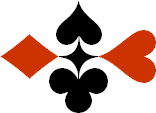 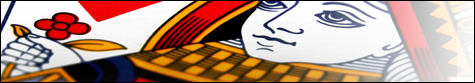 Serie 04 boekje 01 - West opent met 2 Bied beide handen - Antwoorden © Bridge Office Auteur: Thijs Op het Roodt

U bent altijd West en uw partner is Oost.
Indien niet anders vermeld passen Noord en Zuid.
Is het spelnummer rood dan bent u kwetsbaar.Biedsysteem toegepast bij de antwoorden
5542
Zwakke 2Stayman 4 kaart hoog, Jacoby hoge en lage kleurenPreëmptief  3 en 4 niveauBlackwood (0 of 3  - 1 of 4)
Heren gestroomlijndNa het eerste boekje vonden de cursisten dit zo leuk, dat ik maar de stoute schoenen heb aangetrokken en meerdere van deze boekjes ben gaan schrijven.

Het enthousiasme van de cursisten heeft mij doen besluiten om deze boekjes gratis aan iedereen die ze wil hebben, beschikbaar te stellen.

Ik heb bewust in eerste instantie geen antwoorden bij de boekjes gemaakt. Maar op veler verzoek toch met antwoorden.Ik zou het waarderen, wanneer u mijn copyright zou laten staan.

Mocht u aan of opmerkingen hebben, laat het mij dan weten.Ik wens u veel plezier met deze boekjes.
1♠AHVB32Noord

West     OostZuid♠106106♥A3Noord

West     OostZuid♥754754♦HVB10Noord

West     OostZuid♦9765297652♣2Noord

West     OostZuid♣AH3AH32020777
Bieding West

Bieding West
Bieding Oost
Bieding Oost
Bieding Oost
12122222443Pas3Het 2♦ bod van oost geeft maximaal 7 punten. West biedt nu 6-kaart ♠ en omdat oost 2 slagen in ♣ meer heeft, maakt hij er 4♠ van. West met 20 punten en 3 distributie punten weet dat ze samen maximaal 30 punten hebben. Daarom past hij op 4♠.2♠AH962Noord

West     OostZuid♠VB1053VB1053♥HB54Noord

West     OostZuid♥973973♦H6Noord

West     OostZuid♦AVAV♣AHNoord

West     OostZuid♣V62V622121111111
Bieding West

Bieding West
Bieding Oost
Bieding Oost
Bieding Oost
121222424 SA4 SA353664Pas4Een mooi bieding. Maar het verloop misschien anders dan verwacht. Na 4♠ vindt oost zijn hand goed genoeg om azen te gaan vragen. Met 5♥ geeft oost 2 azen aan en nu weet oost dat er niet meer dan 6♠ gemaakt worden. Hij mist een aas. Daarom 6♠.3♠HNoord

West     OostZuid♠AB106AB106♥AHB972Noord

West     OostZuid♥8484♦AH104Noord

West     OostZuid♦B73B73♣ H4Noord

West     OostZuid♣VB96VB962121999
Bieding West

Bieding West
Bieding Oost
Bieding Oost
Bieding Oost
1212 SA2 SA232443Pas3Het 2 Sans Atout bod van oost geeft 8+ punten aan en geen 5-kaart of langer. Daarom biedt west nu zijn 6-kaart ♥ en  oost met zijn 9 punten biedt 4♥. Indien west over heeft kan hij een slem poging ondernemen. Maar west past.4♠AHNoord

West     OostZuid♠107107♥AH63Noord

West     OostZuid♥8787♦H10743Noord

West     OostZuid♦VB95VB95♣HVNoord

West     OostZuid♣A8654A86542222777
Bieding West

Bieding West
Bieding Oost
Bieding Oost
Bieding Oost
121222424 SA4 SA353664Pas4Het is het 4♦ bod van west dat oost aan het denken zet, West had 3♦ kunnen bieden of 3 Sans Atout. Maar nee. Hij biedt 4♦. Oost is maximaal in zijn minimaal en daar vraagt west om. Daarom gaat oost azen vragen. Met 5♥ van west krijgt hij 2 azen. Meer dan 6♦ zit er niet meer in. Daarom biedt oost 6♦.
Ik hoop dat u gezien heeft dat er ook 6 Sans Atout in zit.5♠AV65Noord

West     OostZuid♠HB84HB84♥AHNoord

West     OostZuid♥VB103VB103♦AH875Noord

West     OostZuid♦VV♣H8Noord

West     OostZuid♣B1076B10762323101010
Bieding West

Bieding West
Bieding Oost
Bieding Oost
Bieding Oost
1212 SA2 SA2323 SA3 SA3Pas3Tjee. Een moeizame bieding. Het is net alsof niks past. Daarom past west op 3 Sans Atout van oost. 6♠AHVB5Noord

West     OostZuid♠1097410974♥AH9Noord

West     OostZuid♥V1082V1082♦A974Noord

West     OostZuid♦66♣10Noord

West     OostZuid♣B542B5422121333
Bieding West

Bieding West
Bieding Oost
Bieding Oost
Bieding Oost
1212222233343PasPasHet 2♦ bod van oost geeft 0-7 punten aan. Nu biedt west 2♠ en die vindt oost wel ok. Hij biedt 3♠, omdat hij de ♠ goed vindt en geeft daar ook mee aan dat hij echt zwak is. West biedt 4♠ en daarmee eindigt de bieding.7♠AHB1083Noord

West     OostZuid♠96429642♥AV52Noord

West     OostZuid♥66♦AHNoord

West     OostZuid♦V32V32♣8Noord

West     OostZuid♣AHV65AHV652121111111
Bieding West

Bieding West
Bieding Oost
Bieding Oost
Bieding Oost
121332324 SA4 SA3535545 SA466Met 3♣ geeft oost minimaal een 5-kaart ♣ aan en 8+ punten. West biedt nu zijn 6-kaart ♠ en die zinnen oost wel. Hij gaat azen vragen en krijgt 0 of 3 azen van west. Dat zij er dus 3. Alle azen en dat is de reden waarom oost met 5♦ (gestroomlijnd) heren vraagt. Dan 5♥ is 0 of 3. 5♠ is 1 of 4, dan is 5 Sans Atout 2 heren. Daarom biedt oost 6♠.8♠AH83Noord

West     OostZuid♠22♥AH103Noord

West     OostZuid♥VB92VB92♦AVB9Noord

West     OostZuid♦1087510875♣10Noord

West     OostZuid♣AV73AV732121999
Bieding West

Bieding West
Bieding Oost
Bieding Oost
Bieding Oost
1212 SA2 SA23 SA2PasPasHet 2 Sans Atout van west geeft aan dat hij geen 5-kaart heeft, maar wel 8+ punten. West biedt 3 Sans Atout en geeft daarmee aan dat hij geen lange kleur heeft. Ook vertelt hij oost dat hij niet al te dik in de punten zit, dan was hij azen gaan vragen. Dat is de reden waarom oost past.9♠HNoord

West     OostZuid♠AV632AV632♥HVB764Noord

West     OostZuid♥108108♦AH108Noord

West     OostZuid♦652652♣AVNoord

West     OostZuid♣7427422222666
Bieding West

Bieding West
Bieding Oost
Bieding Oost
Bieding Oost
121222222233 SA3PasPasMooi geboden van oost en west. Ondanks de 5-kaart ♠, biedt oost 2♦. Dat is prima. Hij biedt daardoor 0 -7 punten. West biedt zijn 6-kaart ♥. Maar voor oost kunne dat er ook 5 zijn. Daarom biedt oost nu zijn 5-kaart ♠ en nu kan west er probleemloos 3 Sans Atout van maken.10♠AHB1094Noord

West     OostZuid♠V83V83♥AH6Noord

West     OostZuid♥875875♦ANoord

West     OostZuid♦B1085B1085♣B107Noord

West     OostZuid♣V32V322020555
Bieding West

Bieding West
Bieding Oost
Bieding Oost
Bieding Oost
1212222233343PasPasOok weer een moeizaam biedverloop. Na 2♠ van west biedt oost 3♠. De kleur bevalt me wel, maar ik ben zwak. Daarom biedt west 4♠ en daarmee stopt de bieding.